O B J E D N Á V K Ačíslo :  123/2024ObjednatelObjednatelIČO:IČO:00064289DIČ:CZ00064289CZ00064289CZ00064289CZ00064289CZ00064289CZ00064289CZ00064289CZ00064289CZ00064289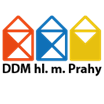 Dům dětí a mládeže hlavního města PrahyDům dětí a mládeže hlavního města PrahyDům dětí a mládeže hlavního města PrahyDům dětí a mládeže hlavního města PrahyDům dětí a mládeže hlavního města PrahyDům dětí a mládeže hlavního města PrahyDům dětí a mládeže hlavního města PrahyDům dětí a mládeže hlavního města PrahyDům dětí a mládeže hlavního města PrahyDům dětí a mládeže hlavního města PrahyDům dětí a mládeže hlavního města PrahyDům dětí a mládeže hlavního města PrahyDům dětí a mládeže hlavního města PrahyKarlínské náměstí 7Karlínské náměstí 7Karlínské náměstí 7Karlínské náměstí 7Karlínské náměstí 7Karlínské náměstí 7Karlínské náměstí 7Karlínské náměstí 7186 00  Praha186 00  Praha186 00  Praha186 00  Praha186 00  Praha186 00  PrahaDodavatelDodavatelIČO:73862932DIČ:Robert KameníkRobert KameníkRobert KameníkRobert KameníkRobert KameníkRobert KameníkBankovní spojeníBankovní spojení 332 332 332 332 332 332Číslo účtuČíslo účtu2000150008/60002000150008/60002000150008/60002000150008/60002000150008/6000ChrusteniceChrusteniceChrusteniceChrusteniceChrusteniceChrustenice267 12  Chrustenice267 12  Chrustenice267 12  Chrustenice267 12  Chrustenice267 12  Chrustenice267 12  ChrusteniceObjednáváme:Objednáváme:Objednáváme:kurz na klíčkurz na klíčkurz na klíčkurz na klíčkurz na klíčkurz na klíčkurz na klíčkurz na klíčkurz na klíčkurz na klíčkurz na klíčkurz na klíčObjednáváme u Vás:

realizace kurzu na klíč: ZZA pro pedagogické pracovníky v rozsahu 40 hodin, termín                              
17. - 20.6.2024.

Cena 3 500,00 Kč/osoba

Cena celkem bez DPH do 140 000,00 Kč


Objednávku vystavil: Hana Seifertová
Objednávku schválil: Ing. Mgr. Libor BezděkObjednáváme u Vás:

realizace kurzu na klíč: ZZA pro pedagogické pracovníky v rozsahu 40 hodin, termín                              
17. - 20.6.2024.

Cena 3 500,00 Kč/osoba

Cena celkem bez DPH do 140 000,00 Kč


Objednávku vystavil: Hana Seifertová
Objednávku schválil: Ing. Mgr. Libor BezděkObjednáváme u Vás:

realizace kurzu na klíč: ZZA pro pedagogické pracovníky v rozsahu 40 hodin, termín                              
17. - 20.6.2024.

Cena 3 500,00 Kč/osoba

Cena celkem bez DPH do 140 000,00 Kč


Objednávku vystavil: Hana Seifertová
Objednávku schválil: Ing. Mgr. Libor BezděkObjednáváme u Vás:

realizace kurzu na klíč: ZZA pro pedagogické pracovníky v rozsahu 40 hodin, termín                              
17. - 20.6.2024.

Cena 3 500,00 Kč/osoba

Cena celkem bez DPH do 140 000,00 Kč


Objednávku vystavil: Hana Seifertová
Objednávku schválil: Ing. Mgr. Libor BezděkObjednáváme u Vás:

realizace kurzu na klíč: ZZA pro pedagogické pracovníky v rozsahu 40 hodin, termín                              
17. - 20.6.2024.

Cena 3 500,00 Kč/osoba

Cena celkem bez DPH do 140 000,00 Kč


Objednávku vystavil: Hana Seifertová
Objednávku schválil: Ing. Mgr. Libor BezděkObjednáváme u Vás:

realizace kurzu na klíč: ZZA pro pedagogické pracovníky v rozsahu 40 hodin, termín                              
17. - 20.6.2024.

Cena 3 500,00 Kč/osoba

Cena celkem bez DPH do 140 000,00 Kč


Objednávku vystavil: Hana Seifertová
Objednávku schválil: Ing. Mgr. Libor BezděkObjednáváme u Vás:

realizace kurzu na klíč: ZZA pro pedagogické pracovníky v rozsahu 40 hodin, termín                              
17. - 20.6.2024.

Cena 3 500,00 Kč/osoba

Cena celkem bez DPH do 140 000,00 Kč


Objednávku vystavil: Hana Seifertová
Objednávku schválil: Ing. Mgr. Libor BezděkObjednáváme u Vás:

realizace kurzu na klíč: ZZA pro pedagogické pracovníky v rozsahu 40 hodin, termín                              
17. - 20.6.2024.

Cena 3 500,00 Kč/osoba

Cena celkem bez DPH do 140 000,00 Kč


Objednávku vystavil: Hana Seifertová
Objednávku schválil: Ing. Mgr. Libor BezděkObjednáváme u Vás:

realizace kurzu na klíč: ZZA pro pedagogické pracovníky v rozsahu 40 hodin, termín                              
17. - 20.6.2024.

Cena 3 500,00 Kč/osoba

Cena celkem bez DPH do 140 000,00 Kč


Objednávku vystavil: Hana Seifertová
Objednávku schválil: Ing. Mgr. Libor BezděkObjednáváme u Vás:

realizace kurzu na klíč: ZZA pro pedagogické pracovníky v rozsahu 40 hodin, termín                              
17. - 20.6.2024.

Cena 3 500,00 Kč/osoba

Cena celkem bez DPH do 140 000,00 Kč


Objednávku vystavil: Hana Seifertová
Objednávku schválil: Ing. Mgr. Libor BezděkObjednáváme u Vás:

realizace kurzu na klíč: ZZA pro pedagogické pracovníky v rozsahu 40 hodin, termín                              
17. - 20.6.2024.

Cena 3 500,00 Kč/osoba

Cena celkem bez DPH do 140 000,00 Kč


Objednávku vystavil: Hana Seifertová
Objednávku schválil: Ing. Mgr. Libor BezděkObjednáváme u Vás:

realizace kurzu na klíč: ZZA pro pedagogické pracovníky v rozsahu 40 hodin, termín                              
17. - 20.6.2024.

Cena 3 500,00 Kč/osoba

Cena celkem bez DPH do 140 000,00 Kč


Objednávku vystavil: Hana Seifertová
Objednávku schválil: Ing. Mgr. Libor BezděkObjednáváme u Vás:

realizace kurzu na klíč: ZZA pro pedagogické pracovníky v rozsahu 40 hodin, termín                              
17. - 20.6.2024.

Cena 3 500,00 Kč/osoba

Cena celkem bez DPH do 140 000,00 Kč


Objednávku vystavil: Hana Seifertová
Objednávku schválil: Ing. Mgr. Libor BezděkObjednáváme u Vás:

realizace kurzu na klíč: ZZA pro pedagogické pracovníky v rozsahu 40 hodin, termín                              
17. - 20.6.2024.

Cena 3 500,00 Kč/osoba

Cena celkem bez DPH do 140 000,00 Kč


Objednávku vystavil: Hana Seifertová
Objednávku schválil: Ing. Mgr. Libor BezděkObjednáváme u Vás:

realizace kurzu na klíč: ZZA pro pedagogické pracovníky v rozsahu 40 hodin, termín                              
17. - 20.6.2024.

Cena 3 500,00 Kč/osoba

Cena celkem bez DPH do 140 000,00 Kč


Objednávku vystavil: Hana Seifertová
Objednávku schválil: Ing. Mgr. Libor BezděkV  PrazeV  PrazeDne:08.04.2024Vyřizuje:Lucie Hunalová, Bc.Telefon:E-mail:Potvrzenou objednávku vraťte na výše uvedenou adresuPotvrzenou objednávku vraťte na výše uvedenou adresu